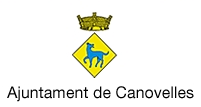 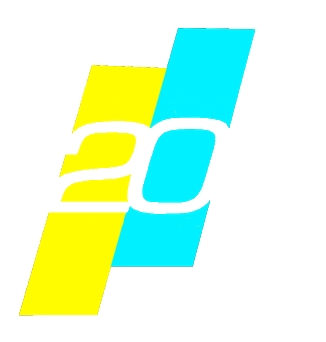 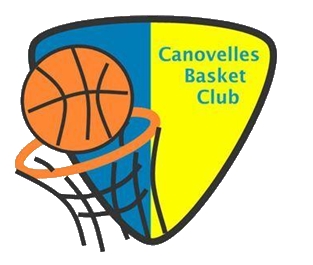 CONVOCATORIA D’ELECCIONSDe conformitat amb el que es va votar i decidir a l’Assemblea Extraordinària de Socis del Canovelles BC del dimarts 13 de Febrer de 2015, la Junta Directiva, reunida a 11 de maig del 2015, va acordar convocar eleccions el dia 12 de Juny de 2015 de les 18 hores fins a les 21 hores al Pavelló Tagamanent amb la finalitat de proveir la Presidència de l’entitat.ORDRE DEL DIA Primer -  Eleccions a la Presidència del CANOVELLES BASKET CLUBREQUISITS DE LA CONVOCATORIACandidatures:Les candidatures hauran de presentar-se, en un sobre tancat, a la Junta Electoral, entre els dies 26 de Maig al 5 de Juny, i estar formades per un mínim de 3 i un màxim de 21 vocals, encapçalades er el vocal que ocuparà càrrec de president.En el supòsit que, arribat el dia 5 de Juny, data en que finalitza el termini de presentació de candidatures, només se’n presentés una, o només una fos vàlida, la Junta Electoral la proclamarà guanyadora automàticament, sense necessitat de realitzar l’acte electoral.Electors i elegibles:Tenen dret a vot i presentació de candidatures els socis que degudament acreditats (DNI o carnet de conduir) compleixin les condicions següents:Ser major d’edat. En cas que el jugador sigui menor d’edat, els dos vots pertanyen a aquell pare/mare/tutor que va signar la seva fitxa.No tenir suspesa la condició de soci en el moment d’aquesta convocatòria.Estar al corrent de pagaments.Constitució de la Junta Electoral i la Mesa Electoral:Els socis interessats a formar part de la Junta Electoral i que reuneixen les condicions esmentades anteriorment hauran d’assistir a l’acte de sorteig que tindrà lloc el proper 22 de Maig de 2015 a les 20:00 hores, al Pavelló Tagamanent, a Canovelles.El  sorteig es realitzarà entre els socis i en resultaran tres membres en actiu i tres suplents.Cens electoral:El Cens Electoral estarà a disposició dels socis interessats entre els dies 18 de Maig i 22 de Maig al taulell d’anuncis del Pavelló Tagamanent de Canovelles. 		LA JUNTA DIRECTIVA